Canllaw cyflym i Blackboard AssignmentUned Datblygu Dysgu ac Addysgu (udda@aber.ac.uk) Sut mae creu man cyflwyno aseiniad yn Blackboard Assignment?Ewch i’r modiwl yn Blackboard a chlicio ar Assessment and Feedback ar y ddewislen ar yr ochr chwith.Dewiswch Assessments ac AssignmentO dan Name a Colour rhowch deitl ystyrlon i’r aseiniadGallwch ychwanegu cyfarwyddiadau yn y blwch Instructions sy’n weladwy i fyfyrwyrGallwch hefyd ddewis atodi ffeil i’r aseiniad trwy glicio ar Browse My Computer neu Browse CourseRhowch werthoedd o dan Due Date a Time ar gyfer yr aseiniad – dewiswch ddyddiad cyflwyno yn ystod yr wythnos waith ac amser yn ystod y diwrnod gwaith er mwyn gallu rhoi cymorth os bydd angenO dan Grading, rhowch Points Possible.  100 fel rheol.Dewiswch a yw’r aseiniad yn Individual Submission neu’n Group SubmissionDewiswch Number of Attempts:Single Attempt – gall myfyrwyr gyflwyno eu haseiniad unwaith yn unig ac mae’n rhaid i’r Hyfforddwyr ddileu unrhyw aseiniadau gwallus a gyflwynirMultiple Attempts  - gall myfyrwyr gyflwyno eu haseiniad nifer o weithiau cyn y dyddiad cyflwyno ond chi sy’n nodi sawl ymgais a ganiateirUnlimited Attempts – gall myfyrwyr gyflwyno aseiniad cynifer o weithiau ag yr hoffentI alluogi marcio dienw - ehangwch Grading Options a thiciwch Enable Anonymous Marking a dewis On Specific date neu After all submissions are gradedI ddirprwyo marcio -  ticiwch Enable Delegated Marking a chlustnodi grwpiau i farcwyr gwahanolGan amlaf, dylid dewis Sgôr ar gyfer Dangos marc fel. Os yw eich aseiniad wedi'i farcio allan o rif heblaw 100, yna efallai yr hoffech newid hyn i Canran er mwyn i chi allu trosglwyddo'r marciau'n hawdd. Dewiswch Cynnwys yr eitem yng nghyfrifiadau'r Ganolfan Raddau. Dad-ddewiswch Dangos i fyfyrwyr yn Fy Ngraddau – os bydd hwn yn cael ei ddewis bydd myfyrwyr yn eich gweld yn marcio’n fyw hyd yn oed wrth farcio'n ddienw a chyn y dyddiad rhyddhau adborthDad-ddewiswch Dangos ystadegau cyfartalog a chanolrifol ar gyfer yr eitem hon i fyfyrwyr yn Fy NgraddauOs hoffech i’r aseiniad ymddangos am gyfnod penodol o amser, rhowch yr wybodaeth yn y maes AvailabilityPan fyddwch wedi llenwi’r holl wybodaeth angenrheidiol, pwyswch SubmitSut mae marcio aseiniadau yn Blackboard Assignment?Caiff cofnod ei ychwanegu’n awtomatig i’r Ganolfan Raddau pan fydd aseiniad yn cael ei greu. Dyma lle y gallwch weld a lawrlwytho’r aseiniadau. Pan fyddwch yn clicio ar Grade Centre o’r Panel Rheoli, byddwch yn gweld nifer o weddau, gan gynnwys:Needs Marking – sydd ond yn dangos aseiniadau sydd wedi cael eu cyflwyno ond heb eu marcio etoFull Grade Centre – sy’n dangos holl golofnau’r Ganolfan Raddau i’r holl fyfyrwyrPan fyddwch yn barod i farcio:Ewch i Grade CentreDewiswch Needs GradingCliciwch ar User Attempt (mae enw’r myfyriwr mewn hyperddolen)Bydd yr aseiniad yn agor wedyn. Ar frig yr aseiniad mae gennych y dewisiadau canlynol: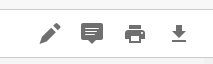 Mae  yn declyn pwyntio ac mae’n caniatáu i chi anodi’r aseiniad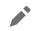 Mae yn caniatáu i chi ychwanegu sylwadau i’r ddogfen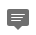 Mae yn caniatáu i chi argraffu’r ddogfen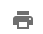 Mae  yn caniatáu i chi lawrlwytho’r ddogfen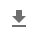 I ychwanegu marc ac adborth cyffredinol i’r dysgwr Cliciwch yn y blwch pinc Attempt: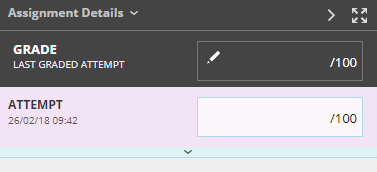 Bydd y blwch yn ehangu a bydd lle i chi roi adborth cyffredinol i’r dysgwr. Rhowch y marc drws nesaf i’r ymgaisGallwch gadw eich adborth fel drafft neu gyflwyno eich adborthSut mae myfyrwyr yn cyflwyno eu haseiniad?Dylai’r myfyrwyr fynd i’r modiwl perthnasol yn Blackboard, dewis Assessment and Feedback, mynd i’r aseiniad, a chlicio ar y man cyflwyno.Cliciwch ar deitl yr aseiniad wedi’i danlinelluNid oes angen i chi ychwanegu unrhyw beth i Add Comments oni bai bod y tiwtor yn gofyn yn benodol i chi wneud hynnyCliciwch ar Browse My Computer i ychwanegu dogfenPorwch i’r lleoliad lle mae’ch aseiniad wedi’i gadw a chliciwch ar OpenBydd hyn yn ychwanegu’r aseiniad i’r ardal hon yn barod i’w gyflwyno. Os oes gennych chi 2 neu fwy o ddogfennau i’w hychwanegu cliciwch ar Browse My Computer eto. Noder – ychwanegwch a lawrlwythwch eich holl ffeiliau cyn pwyso Submit. Pan fyddwch wedi pwyso Submit ni fydd modd i chi ychwanegu rhagor o ffeiliau. Peidiwch â defnyddio Save as Draft – bydd angen i chi gysylltu â’ch tiwtor i ofyn iddynt glirio’r ymgais a dechrau eto. Pan fyddwch wedi uwchlwytho eich holl ddogfennau, pwyswch SubmitByddwch yn gweld tudalen yn cadarnhau bod yr aseiniad wedi’i gyflwynoPwyswch OK a byddwch yn dychwelyd i’r brif adran, AssignmentsSut mae myfyrwyr yn gweld eu hadborth?Mae dau le y gall myfyrwyr gael mynediad i’w graddau a’r adborth ar gyfer aseiniadau – naill ai drwy ddolen y cyflwyniad gwreiddiol neu drwy My Grades.Dolen gylflwynoEwch i ddolen y cyflwyniad gwreiddiol a chlicio ar y teitlYma bydd modd i chi weld eich marc (gradd) a’r adborth ar gyfer eich aseiniadOs yw eich tiwtor wedi rhoi eich adborth drwy ffeil wedi’i hatodi, cliciwch ar enw’r ffeil i lawrlwytho’r atodiadMyGrades Ewch i’r modiwl, cliciwch ar Tools a My GradesCliciwch ar Assignment TitleBydd hyn yn dangos yr un wedd drwy’r gwyliwr dogfennau ag a ddisgrifiwyd uchod.